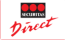 MODELO SOLICITUD DE BAJA SECURITAS DIRECTATT. SECURITAS DIRECT ESPAÑA S.A.U.  CIF - A26106013 Calle Priégola nº 2  28224 Pozuelo de Alarcón, MADRID Por medio de la presente, NOTIFICO MI DECISIÓN DE RESOLVER EL/LOS CONTRATO/S de prestaciónde servicio de seguridad suscrito/s con SECURITAS DIRECT ESPAÑA S.A.U. que detallo a continuación: DATOS TITULAR Nombre/Denominación: DNI/CIF nº: Representante encaso de persona jurídica: DNI del representante de persona jurídica: *Recuerde que debe hacernos llegar una fotocopia de su DNI/CIF para que tramitemos su baja definitiva. DATOS CONTRATO Nº de contrato: Nº de contrato: Nº de contrato: Nº de contrato: Nº de contrato:En a de de201 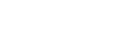 Securitas Direct España S.A.U - C/Priégola Nº 2 - 28224 Pozuelo de Alarcón (Madrid) - Inscrita en el Registro Mercantil de Madrid - Tomo 9454 - Libro de Sociedades  0 Folio 75 - Hoja M-151.950 - Inscripción 3ª - C.I.F: A-26060131 - Empresa autorizada por el Ministerio de Interior e inscrita en el Registro Nacional de Seguridad  Privada con nº 2737 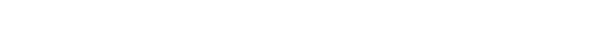 